Аллергический насморк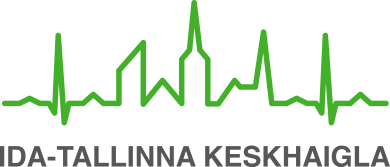 Информационный материал для пациентаЦель данного информационного листка — предоставить пациенту информацию о сущности и возможностях лечения аллергического насморка. Также здесь приводятся практические рекомендации о том, как справиться с болезнью.Аллергический насморк, или аллергический ринит — часто встречающаяся проблема со здоровьем. При аллергическом насморке слизистая оболочка носа подвержена аллергическому воспалению. Болезнь чаще возникает у людей с генетической предрасположенностью.Основными симптомами аллергического насморка являются:обильные водянистые выделения из носа;зуд в носу, чихание, чувство жжения в носу;заложенность носа;нарушения обоняния и вкуса.Также ему могут сопутствовать:зуд в глазах, покраснение, отечность вокруг глаз;слезотечение.При аллергическом насморке может также возникать зуд в горле, во рту и ушах, тупая головная боль. Симптомы аллергического насморка могут быть очень утомительными. Он может сопровождаться нарушениями сна, снижением способности к концентрации и обучению, депрессией.Симптомы аллергического насморка возникают при контакте с аллергенами или под действием различных неспецифических раздражителей.Сезонный аллергический насморк проявляется во время цветения деревьев и растений, вызывающих аллергию. В случае круглогодичного аллергического насморка симптомы присутствуют в течение всего года. Чаще всего их вызывают домашние пылевые клещи, шерсть животных и споры плесени.Если у Вас аллергия на цветочную пыльцу, симптомы аллергии также могут возникнуть при употреблении некоторых продуктов. Аллергический насморк может усугубиться, может возникнуть зуд во рту или горле, отек губ, сыпь в области рта, реже боли в животе или затрудненное дыхание.Аллергический насморк зачастую сопровождается астмой. Иногда астма развивается в результате плохо вылеченного или невылеченного аллергического насморка. У людей с аллергическим насморком вероятность заболевания астмой в три раза выше, чем у здоровых людей.При диагностике аллергического насморка важно знать, есть ли или были ли у Вас раньше другие аллергические заболевания. Также необходимо знать, есть ли у Ваших родителей или братьев/сестер аллергия. Полезны наблюдения за тем, где, когда и при контакте с чем возникают симптомы болезни.Вспомогательные исследования могут включать в себя кожные пробы на аллергены или, при необходимости, обнаружение антител типа IgE против определенного антигена в сыворотке крови.ЛечениеАллергический насморк очень часто предшествует более тяжелому аллергическому заболеванию — астме. Раннее и регулярное лечение аллергического насморка может облегчить течение астмы или даже предотвратить ее развитие.Капли для носа при аллергическом насморке обычно не помогают, а их длительное применение, напротив, наносит вред слизистой оболочке носа. Полезно избегать контакта с аллергенами и раздражителями, вызывающими заболевание. Аллерген не всегда можно устранить полностью, а иногда аллерген, вызывающий заболевание, вовсе не удается выявить.Для лечения аллергического насморка применяется несколько эффективных препаратов, которые назначает лечащий врач. Лечение аллергического насморка должно быть регулярным и продолжаться даже после исчезновения первичных симптомов.К наиболее распространенным препаратам относятся:пероральные противоаллергические препараты (т. н. антигистаминные препараты);противоаллергические назальные и/или глазные препараты местного действия (антигистаминные препараты, гормоны, кромогликаты).В некоторых случаях возможно проведение иммунотерапии для развития толерантности к определенному аллергену в организме. С этой целью в организм многократно вводят очень небольшие количества аллергена в форме инъекций или капель для перорального применения. Специфическая иммунотерапия длится в среднем 3–5 лет.Как помочь себе?Промывайте нос раствором морской соли.Не приносите домой ветки с почками или срезанные цветы; комнатные растения также нежелательны.При приготовлении пищи учитывайте вероятность перекрестной аллергии.Цветочная пыльцаНужно чаще косить траву, чтобы злаковые и сорняки не успевали зацвести. Если это возможно, воздержитесь сами от кошения.В сезон пыльцы не сушите белье на улице.Не носите уличную одежду и обувь в жилых помещениях.Когда Вы приходите с улицы, то мойте волосы, чтобы смыть пыльцу (обязательно делайте это перед сном).Домашних животных, пришедших с улицы, протирайте влажной тряпкой.Установите на окна защитную сетку или фильтр против пыльцы.Рекомендуется очищать воздух в доме специальными фильтрами и/или системами очистки.Чаще протирайте влажной тряпкой пыль, при уборке используйте пылесос с HEPA- или водяным фильтром.Передвигаясь на автомобиле, держите окна закрытыми.Чтобы защитить глаза, носите на улице (солнечные) очки.Избегайте продуктов питания, вызывающих перекрестную аллергию.Домашние животныеНе пускайте домашних животных в дом, держите их во дворе.По возможности найдите домашнему животному новый дом.Не приносите домой новых животных.Регулярно делайте уборку (ковры, матрасы, мягкая мебель).После контакта с животным вымойте руки и смените одежду.По возможности купайте домашних животных два раза в неделю.Домашние пылевые клещиЧтобы защитить постель, используйте чехлы против пылевых клещей.Стирайте постельное белье раз в неделю водой температуры не менее 60 °C; в постельном белье и мягких игрушках, которые нельзя стирать, клещей можно уничтожить:жаром (не менее 60 °C), холодом (например, подержав 24-48 часов в морозильнике) или под действием солнечных лучей (подержав белье на солнце, нужно выхлопать его от мертвых клещей).Регулярно проветривайте и убирайте помещения (рекомендуется использовать пылесос с HEPA-фильтром и проводить влажную уборку).В жилых помещениях поддерживайте влажность не выше 50%.После сна проветрите постельное белье.Плесневые грибкиОбеспечьте достаточную вентиляцию и отопление в помещениях.В жилом помещении поддерживайте влажность не выше 50%.Для уничтожения плесневых грибков в ванной и других пораженных местах используйте 5% раствор аммиака. Предпочтите коврам напольные материалы с твердым покрытием, а обоям — краску для стен. Устраните все протечки труб. Не косите траву поздней осенью, так как споры плесневых грибков содержатся и в гниющем растительном покрове.При наличии вопросов и для получения дополнительной информации обратитесь к вашему лечащему врачу или медсестре.ITK723Информационный материал утвержден комиссией по качеству медицинских услуг Восточно-Таллиннской центральной больницы 08.12.2021 (протокол № 18-21).АллергеныРаздражителиЦветочная пыльцаТабачный дымДомашние пылевые клещиВыхлопные газы, химикаты и растения с резким запахомШерсть, перхоть и выделения животныхСухой воздух и сильный ветерСпоры плесневых грибовВирусные инфекцииНекоторые продукты питанияНекоторые лекарстваЭмоциональный стресс